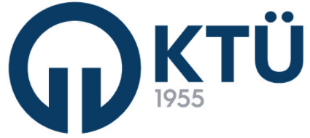 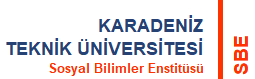                                          EK DÖNEM TALEP FORMU (TEZ AŞAMASI) 11/08/2021 ANABİLİM DALI BAŞKANLIĞINA	Yükseköğretim Kurulu Başkanlığınca 10 Haziran 2020 tarih ve 31151 sayılı Resmi Gazete'de yayımlanarak yürürlüğe giren “Lisansüstü Eğitim ve Öğretim Yönetmeliğinde Değişiklik Yapılmasına Dair Yönetmelik” hükmü doğrultusunda öğrenim süreme 1 (bir) dönem eklenmesini talep ediyorum.	Gereğini arz ederim.                                                                                                                                                                      İmza     											Ad ve SOYAD11/08/2021 ANABİLİM DALI BAŞKANLIĞINA	Danışmanlığını yürütmekte olduğum yukarıda bilgileri yazılı olan tez aşamasındaki öğrencimin öğrenim süresine 1 (bir) dönem eklenmesi uygundur.                          İmza  Unvanı Adı ve SoyadıDanışman11/08/2021SOSYAL BİLİMLER ENSTİTÜSÜ MÜDÜRLÜĞÜNE	Yukarıda bilgileri yazılı olan Anabilim Dalımız öğrencisinin öğrenim süresine 1 (bir) dönem eklenmesi uygundur.		    Elektronik İmzaUnvanı Adı ve SoyadıAnabilim Dalı Başkanı